МІНІСТЕРСТВО ОСВІТИ І НАУКИ УКРАЇНИЛьвівський національний університет імені Івана ФранкаФакультет __іноземних мов_______Кафедра___англійської філології__ЗатвердженоНа засіданні кафедри англійської філології_________________факультету іноземних мов_____________Львівського національного університету імені Івана Франка(протокол № _1_ від _28.08. 2020 р.)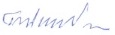 Завідувач кафедри проф. Білинський М. Е.Силабус з навчальної дисципліни «Перша іноземна мова (аспект «Мова Мас-Медіа»)»,що викладається в межах ОПП «Англійська та друга іноземні мови і літератури» першого(бакалаврського) рівня вищої освітиза спеціальністю 035 Філологіягалузі знань 03 Гуманітарні наукиЛьвів  2020-2021 р.** Схема курсу1 семестр2 семестрНазва дисципліни Перша іноземна мова (англійська; аспект «Мова мас-медіа»)Адреса викладання дисципліниhttps://zoom.us/j/6755545137?pwd=VTNGd3FrTkJMV0FpWlVpK0VsN1RFUT09Факультет та кафедра, за якою закріплена дисциплінаФакультет іноземних мов, кафедра англійської філологіїГалузь знань, шифр та назва спеціальності0203 Гуманітарні  науки, 035 Філологія,напрям підготовки 6.020303, Спеціалізація англійська філологіяВикладачі дисципліниЗьомко У. В., кандидат філологічних наук, асистентКонтактна інформація викладачівulyana_zyomko@yahoo.com.ua, посилання на сторінку викладача, https://lingua.lnu.edu.ua/employee/zomko-ulyana-valerijivnaКонсультації з питань навчання по дисципліні відбуваютьсяКонсультації в день проведення практичних занять (за попередньою домовленістю). Також можливі он-лайн консультації через Zoom, Skype. Для погодження часу он-лайн консультацій слід писати на електронну пошту викладача або дзвонити.Сторінка курсуhttp://e-learning.lnu.edu.ua/course/view.php?id=3046Інформація про дисциплінуКурс розроблено таким чином, щоб надати учасникам необхідні знання, обов’язкові для того, щоб володіти англійською мовою на рівні С1. Коротка анотація дисципліниДисципліна «Перша іноземна мова (англійська; аспект «Мова масмедіа»)» є нормативною дисципліною циклу професійної і практичної підготовки зі спеціальності 035 Філологія для освітньої програми Англійська та друга іноземні мови і літератури, яка викладається в _5-6 семестрах в обсязі — 14 кредитів (за Європейською Кредитно-Трансферною Системою ECTS).Мета та цілі дисципліниМета вивчення нормативної дисципліни «Перша іноземна мова (англійська; аспект «Мова масмедіа»)» - навчити студентів 3го курсу англійської філології основних мовленнєвих навичок (читання, письма, мовлення та аудіювання) на матеріалі автентичних масмедійних джерел (теленовин, газетних та журнальних онлайн-статей, інтерв’ю, промов тощо).Література для вивчення дисципліни Основна література: Ceramella, N., Lee, E. Cambridge English for the Media. Student's Book. – Cambridge University Press, 2009Evans V. Successful Writing - Upper-Intermediate. Student’s Book. – Express Publishing, 1999.Lansford L., Dummett P., Stephenson H. Keynote Advanced. Student’s book. – National Geographic Learning, 2016Додаткова література: https://www.theguardian.com/internationalhttp://www.ted.com/ http://piersmorgan.blogs.cnn.com/http://live.cnn.com/http://www.bbc.co.uk/radio/player/bbc_world_service\http://www.economist.com/7. http://www.nytimes.com/8. http://www.bbc.co.uk; 9. https://www.theguardian.com/international10. https://www.telegraph.co.uk/11. https://www.independent.co.uk/12. https://www.thesun.co.uk/13. https://www.mirror.co.uk/14. https://www.usatoday.com/Обсяг курсу___240__ годин аудиторних практичних занять та __180_ годин самостійної роботи.Очікувані результати навчанняПісля завершення цього курсу студент буде : Знати лексико-граматичні особливості використання англійської мови у масмедійних джерелах;Вміти розуміти на слух оригінальне мовлення автентичних медіаджерел; працювати з медіаджерелами, аналізувати й оцінювати факти й події;   застосовувати відповідний словниковий запас для створення текстів масмедійного характеру; висловлюватися усно й письмово в обсязі тематики курсу; знаходити мовні та стилістичні помилки у повідомленнях, виправляти їх та вмотивовано пояснювати інші варіанти складання повідомлення.Ключові словаМасмедіа, мова ЗМІ, преса, телеканали, блоги, стаття, репортаж, інтерв’ю, промова, повідомлення.Формат курсуОчний Проведення консультацій для кращого розуміння темПідсумковий контроль, формаіспит в кінці 5-го та іспит в кінці 6-го семеструусний ПререквізитиДля вивчення курсу студенти потребують базових знань з дисципліни «Вступ до вивчення мови ЗМІ» для сприйняття категоріального апарату журналістики, медіалінгвістики, розуміння масмедійних джерел.Навчальні методи та техніки, які будуть використовуватися під час викладання курсуПрезентація, колаборативне навчання (форми – групові проекти, спільні розробки, тьюторство, проектно-орієнтоване навчання, дискусія, практичні вправи.Критерії оцінювання (окремо для кожного виду навчальної діяльності)Оцінювання проводиться за 100-бальною шкалою. Бали нараховуються за наступним співідношенням: • практичні  25% семестрової оцінки; максимальна кількість балів 25• контрольні заміри (модулі): 25% семестрової оцінки; максимальна кількість балів 25 • іспит 50% семестрової оцінки. Максимальна кількість балів 50 Підсумкова максимальна кількість балів_100_Письмові роботи: Очікується, що студенти виконають декілька видів письмових робіт (есе, репортаж, стаття, рецензія). Академічна доброчесність: Очікується, що роботи студентів будуть їх оригінальними дослідженнями чи міркуваннями. Відсутність посилань на використані джерела, фабрикування джерел, списування, втручання в роботу інших студентів становлять, але не обмежують, приклади можливої академічної недоброчесності. Виявлення ознак академічної недоброчесності в письмовій роботі студента є підставою для її незарахуванння викладачем, незалежно від масштабів плагіату чи обману. Відвідання занять є важливою складовою навчання. Очікується, що всі студенти відвідають усі лекції і практичні заняття курсу. Студенти мають інформувати викладача про неможливість відвідати заняття. У будь-якому випадку студенти зобов’язані дотримуватися усіх строків визначених для виконання усіх видів письмових робіт, передбачених курсом. Література. Уся література, яку студенти не зможуть знайти самостійно, буде надана викладачем виключно в освітніх цілях без права її передачі третім особам. Студенти заохочуються до використання також й іншої літератури та джерел, яких немає серед рекомендованих.Політика виставлення балів. Враховуються бали, набрані під час практичних та бали підсумкового тестування. При цьому обов’язково враховуються присутність на заняттях та активність студента під час практичного заняття; недопустимість пропусків та запізнень на заняття; користування мобільним телефоном, планшетом чи іншими мобільними пристроями під час заняття в цілях не пов’язаних з навчанням; списування та плагіат; несвоєчасне виконання поставленого завдання і т. ін.Жодні форми порушення академічної доброчесності не толеруються.Питання до екзамену.Семестр 51. The peculiarities of the newspaper headlines in English:  vocabulary and grammar.2.	Language devices used in headlines.3.	Stages of planning and writing a newspaper article.4.	How does a good beginning of a news report look like?5.	How does a good ending of a news report look like?6.	British and American newspapers. Types. General information about the content.7.	“Tabloidese”: peculiarities of usage and examples.8.	Cohesion techniques in English newspaper articles.9.	Which British and American magazines are you familiar with?10.	Comment on a common magazine cover.11.	The peculiarities of magazine titles and headlines. Which information can they provide? 12.	Which pronunciation features can be used in coverlines?13.	What are the usual sections in most true stories in magazines?14.	Which tenses are more common in a magazine article and why?15.	Reporting verbs in the articles.Семестр 61.	Look at some job titles used in the British TV industry: director of news and current affairs, editor, social affairs correspondent, reporter, researcher. Do the same jobs exist in your country? What are their responsibilities?2.	What are the features of a good film review?3. What differences do you think there are between being a newspaper journalist and being a TV journalist?4. Do you think film reviews should be written by people who have been involved in the film industry, by reviewers specializing in film, or by ordinary journalists?5. Why is it important to have a filming schedule? What would you expect this schedule to include?6. What is the query letter? What are the features of a good query letter?7. If you could have any role in a TV film crew, which role would you like to have? Explain why.8. How many different stages are there from the initial idea for a film to the film being shown to a paying audience?9. Comment on the following statement: “I find television very educating. Every time somebody turns on the set, I go into the other room and read a book.” ― Groucho Marx10. Once you have written a screenplay, what do you think is the next step?11. What is the purpose of a logline of a film? Why are they so important for screenwriters and film executives?12. Who do you consider to have the most important role in the success of a film: the creative people or the investors, promoters and distributors?ОпитуванняАнкету-оцінку з метою оцінювання якості курсу буде надано по завершенню курсу.Тиж. Тема, план, короткі тезиФорма діяльності (заняття)* *лекція, самостійна, дискусія, групова робота) Література.*** Ресурси в інтернетіЗавдання, годТермін виконання1.09.20-6.09.20Newspapers.IntroductionПрактичне заняттяCeramella, N., Lee, E. Cambridge English for the Media. Student's Book. – Cambridge University Press, 2009https://www.theguardian.com/internationalhttps://www.telegraph.co.uk/https://www.independent.co.uk/https://www.thesun.co.uk/https://www.mirror.co.uk/https://www.usatoday.com/https://www.nytimes.com/21.09.20-6.09.207.09.20-13. 09.20Writing headlinesПрактичне заняттяCeramella, N., Lee, E. Cambridge English for the Media. Student's Book. – Cambridge University Press, 2009https://www.theguardian.com/internationalhttps://www.telegraph.co.uk/https://www.independent.co.uk/https://www.thesun.co.uk/https://www.mirror.co.uk/https://www.usatoday.com/https://www.nytimes.com/Additional:https://www.bbc.com/https://edition.cnn.com/27.09.20-13. 09.2014.09.20-20. 09.20Analysing newspaper articles.StructureПрактичне заняттяCeramella, N., Lee, E. Cambridge English for the Media. Student's Book. – Cambridge University Press, 2009https://www.theguardian.com/internationalhttps://www.telegraph.co.uk/https://www.independent.co.uk/https://www.thesun.co.uk/https://www.mirror.co.uk/https://www.usatoday.com/https://www.nytimes.com/Additional:https://www.bbc.com/https://edition.cnn.com/214.09.20-20. 09.2021.09.20-27. 09.20Analysing newspaper articles.VocabularyПрактичне заняттяhttps://www.theguardian.com/internationalhttps://www.telegraph.co.uk/https://www.independent.co.uk/https://www.thesun.co.uk/https://www.mirror.co.uk/https://www.usatoday.com/https://www.nytimes.com/221.09.20-27. 09.2028. 09.20-4. 10.20Practising interview skillsПрактичне заняттяCeramella, N., Lee, E. Cambridge English for the Media. Student's Book. – Cambridge University Press, 2009228. 09.20-4. 10.205.10.20-11.10.20Planning and writing a newspaper articleПрактичне заняттяCeramella, N., Lee, E. Cambridge English for the Media. Student's Book. – Cambridge University Press, 2009Evans V. Successful Writing - Upper-Intermediate. Student’s Book. – Express Publishing, 1999.25.10.20-11.10.2012.10.20-18.10.20Features of aNews reportПрактичне заняттяCeramella, N., Lee, E. Cambridge English for the Media. Student's Book. – Cambridge University Press, 2009Evans V. Successful Writing - Upper-Intermediate. Student’s Book. – Express Publishing, 1999.212.10.20-18.10.2019.10.20-25.10.20Features of an opinion-based articleПрактичне заняттяCeramella, N., Lee, E. Cambridge English for the Media. Student's Book. – Cambridge University Press, 2009Evans V. Successful Writing - Upper-Intermediate. Student’s Book. – Express Publishing, 1999.219.10.20-25.10.2026.10.20-1.11.20British and AmericanMagazines.Composing Magazine covers (stylistic features)Практичне заняттяCeramella, N., Lee, E. Cambridge English for the Media. Student's Book. – Cambridge University Press, 2009https://www.nationalgeographic.com/magazine/forbes.comhttps://www.cntraveller.com/https://www.vogue.co.uk/226.10.20-1.11.202.11.20-8.11.20Planning the contents of a magazineПрактичне заняттяCeramella, N., Lee, E. Cambridge English for the Media. Student's Book. – Cambridge University Press, 200922.11.20-8.11.209.11.20-15.11.20Interviewing a famous personПрактичне заняттяCeramella, N., Lee, E. Cambridge English for the Media. Student's Book. – Cambridge University Press, 200929.11.20-15.11.2016.11.20-22.11.20Giving instructions for a photoshootПрактичне заняттяCeramella, N., Lee, E. Cambridge English for the Media. Student's Book. – Cambridge University Press, 2009216.11.20-22.11.2023.11.20-29.11.20Features of a true-life storyПрактичне заняттяCeramella, N., Lee, E. Cambridge English for the Media. Student's Book. – Cambridge University Press, 2009223.11.20-29.11.2030.11.20-6.12.20Planning and writing a true-life storyПрактичне заняттяEvans V. Successful Writing - Upper-Intermediate. Student’s Book. – Express Publishing, 1999.230.11.20-6.12.207.12.20-13.12.20New Media.TED talks.Less stuff, more happinessПрактичне заняттяLansford L., Dummett P., Stephenson H. Keynote Advanced. Student’s book. – National Geographic Learning, 2016https://www.ted.com/talks/graham_hill_less_stuff_more_happiness/transcript?language=ru 27.12.20-13.12.2014.12.20-20.12.20New Media.TED talks.Taking imagination seriouslyПрактичне заняттяLansford L., Dummett P., Stephenson H. Keynote Advanced. Student’s book. – National Geographic Learning, 2016https://www.ted.com/talks/janet_echelman_taking_imagination_seriously214.12.20-20.12.20 ЕкзаменТиж. Тема, план, короткі тезиФорма діяльності (заняття)* *лекція, самостійна, дискусія, групова робота) Література.*** Ресурси в інтернетіЗавдання, годТермін виконання09.02.21-14.02.21Television.Практичне заняттяCeramella, N., Lee, E. Cambridge English for the Media. Student's Book. – Cambridge University Press, 2009209.02.21-14.02.2115.02.21-21.02.21British TV ChannelsПрактичне заняттяhttps://www.bbc.com/https://www.bbc.com/news/world_radio_and_tvhttps://www.itv.com/news/channel215.02.21-21.02.2122.02.21-28.02.21American TV ChannelsПрактичне заняттяhttps://edition.cnn.com/tvhttps://www.foxnews.com/222.02.21-28.02.211.03.21-7.03.21Understanding the pre-production processПрактичне заняттяCeramella, N., Lee, E. Cambridge English for the Media. Student's Book. – Cambridge University Press, 200921.03.21-7.03.218.03.21-14.03.21Organising a filming scheduleПрактичне заняттяCeramella, N., Lee, E. Cambridge English for the Media. Student's Book. – Cambridge University Press, 200928.03.21-14.03.2115.03.21-21.03.21Filming on locationПрактичне заняттяCeramella, N., Lee, E. Cambridge English for the Media. Student's Book. – Cambridge University Press, 2009215.03.21-21.03.2122.03.21-28.03.21TV documentaryПрактичне заняттяCeramella, N., Lee, E. Cambridge English for the Media. Student's Book. – Cambridge University Press, 2009222.03.21-28.03.2129.03.21-4.04.21FilmПрактичне заняттяCeramella, N., Lee, E. Cambridge English for the Media. Student's Book. – Cambridge University Press, 2009229.03.21-4.04.215.04.21-11.04.21Writing a screenplayПрактичне заняттяCeramella, N., Lee, E. Cambridge English for the Media. Student's Book. – Cambridge University Press, 200925.04.21-11.04.2112.04.21-18.04.21Organising a shootПрактичне заняттяCeramella, N., Lee, E. Cambridge English for the Media. Student's Book. – Cambridge University Press, 2009212.04.21-18.04.2119.04.21-25.04.21Interviewing an actor.Практичне заняттяCeramella, N., Lee, E. Cambridge English for the Media. Student's Book. – Cambridge University Press, 2009219.04.21-25.04.2126.04.21-2.05.21Analysinga film reviewПрактичне заняттяhttps://www.telegraph.co.uk/films/2016/09/21/by-the-sea-the-marriage-in-crisis-flop-that-foretold-the-end-for/226.04.21-2.05.213.05.21-9.05.21Structure of a film reviewПрактичне заняттяhttps://www2.bfi.org.uk/news-opinion/sight-sound-magazine/reviews-recommendations/film-week-great-gatsby23.05.21-9.05.2110.05.21-16.05.21Planning and writing a film reviewПрактичне заняттяEvans V. Successful Writing - Upper-Intermediate. Student’s Book. – Express Publishing, 1999.https://www.theguardian.com/film/2014/nov/16/the-imitation-game-review-engrossing-thriller-benedict-cumberbatch210.05.21-16.05.2117.05.21-23.05.21New Media.TED talksRisk.Protecting Twitter users (sometimes from themselves)Практичне заняттяLansford L., Dummett P., Stephenson H. Keynote Advanced. Student’s book. – National Geographic Learning, 2016https://www.ted.com/talks/del_harvey_protecting_twitter_users_sometimes_from_themselves217.05.21-23.05.2124.05.21-30.05.21New Media.TED talksStress and relaxation.Практичне заняттяLansford L., Dummett P., Stephenson H. Keynote Advanced. Student’s book. – National Geographic Learning, 2016https://www.ted.com/talks/andy_puddicombe_all_it_takes_is_10_mindful_minutes224.05.21-30.05.21Екзамен